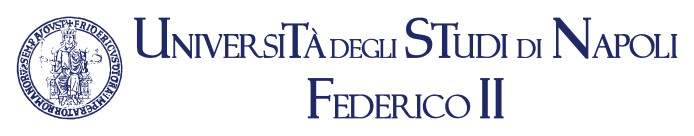 Corso di Laurea in Fisiopatologia Cardiocircolatoria e Perfusione CardiovascolareOrario delle Lezioni e Tirocinioa.a. 2019/2020 I Anno II SemestreInizio corsi e Tirocinio: 09 marzo 2019 – Fine corsi e Tirocinio:  5 giugno 2019 - Auletta A Edif. 20Le lezioni del corso integrato di Fisiopatologia 1 si terranno nell’Auletta E Edif. 2Riepilogo Insegnamenti per il I Anno II SemestrePATOLOGIA GENERALE (ESAME)(Presidente Commissione: Prof.ssa Salvatore Paola)	Patologia generale (Prof. Matarrese Giuseppe)	Microbiologia e microbiologia clinica (Prof.ssa Salvatore Paola)	Genetica medica (Prof. Iolascon Achille)	Genetica medica (Prof. Napolitano Gennaro)SCIENZE PSICO-PEDAGOGICHE (ESAME)(Presidente di commissione Prof. Francesco Borgia	Psicologia generale (Prof. De Lucia Natascia)	Scienze Tecniche Mediche Applicate (Prof. Borgia Francesco)SCIENZE MEDICO-LEGALI E GESTIONALI (ESAME)(Presidente Commissione: Prof. Niola Massimo)	Economia applicata (Prof. Lo Storto Corrado)	Diritto del lavoro (Prof.ssa Monda Pasquale)	Medicina legale (Prof. Capasso Emanuele)	Principi di radioprotezione (Prof. Pacelli Roberto)FISIOPATOLOGIA CARDIOVASCOLARE 1(Presidente Commissione: Prof. Mannacio Vito Antonio)	Malattie App. Cardiovascolare (Prof. Franzone Anna)	Chirurgia Cardiaca (Prof. Vito Antonio Mannacio)	Medicina interna (Prof. Izzo Raffaele)Bioingegneria Elettronica (Prof. Fuschino Giuseppe)Scienze e Tecnologia dei Materiali 1 (Prof. Laura Mayol)LABORATORIO LINGUISTICO (ESAME)(Prof. Brandi Alberto)TIROCINIO I ANNO (ESAME)OrarioLunedì 09.03Martedì 11.03Mercoledì 11.03Giovedì 12.03Venerdì 13.038.30-9.30Chirurgia Card.Psicologia Mal. App. Cardiov.TirocinioTirocinio9.30-10.30Chirurgia Card.Psicologia Mal. App. Cardiov.TirocinioTirocinio10.30-11.30Medicina InternaPatologia Lab. LinguisticoTirocinioTirocinio11.30-12.30Medicina InternaPatologia Lab. LinguisticoTirocinioTirocinio13.00-14.00Microbiologia Med. LegaleTirocinioTirocinioScienze. Tecn. Med. Appl.14.00-15.00Microbiologia Med. LegaleTirocinioTirocinioScienze. Tecn. Med. Appl.15.00-16.00Genetica Bioingegneria Elettronica 1TirocinioTirocinioScienze e Tecn Materiali16.00-17.00Genetica Bioingegneria Elettronica 1TirocinioTirocinioScienze e Tecn MaterialiOrarioLunedì 16.03Martedì 17.03Mercoledì 18.03Giovedì 19.03Venerdì 20.038.30-9.30Chirurgia Card.Psicologia Mal. App. Cardiov.TirocinioTirocinioTirocinio9.30-10.30Chirurgia Card.Psicologia Mal. App. Cardiov.TirocinioTirocinioTirocinio10.30-11.30Medicina InternaPatologia Lab. LinguisticoTirocinioTirocinioTirocinio11.30-12.30Medicina InternaPatologia Lab. LinguisticoTirocinioTirocinioTirocinio13.00-14.00Genetica Diritto LavoroTirocinioScienze. Tecn. Med. Appl.14.00-15.00Genetica Diritto LavoroEconomiaTirocinioScienze. Tecn. Med. Appl.15.00-16.00GeneticaPrinc. Radiopr.EconomiaTirocinioScienze e Tecn Materiali16.00-17.00GeneticaPrinc. Radiopr.EconomiaTirocinioScienze e Tecn MaterialiOrarioLunedì 23.03Martedì 24.03Mercoledì 25.03Giovedì 26.03Venerdì 27.038.30-9.30Chirurgia Card.Psicologia GeneticaDiritto Lavoro       Tirocinio        9.30-10.30Chirurgia Card.Psicologia GeneticaDiritto Lavoro       Tirocinio        10.30-11.30Medicina InternaPatologiaLab. LinguisticoPrinc. Radiopr       Tirocinio        11.30-12.30Medicina InternaPatologiaLab. LinguisticoPrinc. Radiopr       Tirocinio        13.00-14.00Microbiologia Med. LegalePatologia14.00-15.00Microbiologia Med. LegalePatologia15.00-16.00Mal. App. CardiovBioingegneria Elettronica 1PsicologiaScienze e Tecn Materiali16.00-17.00Mal. App. CardiovBioingegneria Elettronica 1PsicologiaScienze e Tecn MaterialiOrarioLunedì 30.03Martedì 31.03Mercoledì 01.04Giovedì 02.04Venerdì 03.048.30-9.30Chirurgia CardPsicologiaGeneticaTirocinio9.30-10.30Chirurgia CardPsicologiaGeneticaTirocinio10.30-11.30         Medicina       InternaPatologiaLab. LinguisticoTirocinio11.30-12.30         Medicina       InternaPatologiaLab. LinguisticoTirocinio13.00-14.00MicrobiologiaDiritto LavoroTirocinioTirocinioScienze. Tecn. Med. Appl.14.00-15.00MicrobiologiaDiritto LavoroTirocinioTirocinioScienze. Tecn. Med. Appl.15.00-16.00Mal. App. CardiovPrinc. Radiopr.TirocinioTirocinioScienze e Tecn Materiali16.00-17.00Mal. App. CardiovPrinc. Radiopr.TirocinioTirocinioScienze e Tecn MaterialiOrarioLunedì 06.04Martedì 07.04Mercoledì 08.04Giovedì 09.04Venerdì 10.048.30-9.30Chirurgia Card.Psicologia Genetica.9.30-10.30Chirurgia Card.Psicologia Genetica.10.30-11.30Medicina InternaPatologia Lab. Linguistico11.30-12.30Medicina InternaPatologia Lab. LinguisticoFESTAFESTA13.00-14.00Microbiologia Med. LegaleTirocinio.14.00-15.00Microbiologia Med. LegaleTirocinio.15.00-16.00Mal. App. CardiovBioingegneria Elettronica 1Tirocinio.16.00-17.00Mal. App. CardiovBioingegneria Elettronica 1Tirocinio.OrarioLunedì 13.04Martedì 14.04Mercoledì 15.04Giovedì 16.04Venerdì 17.048.30-9.30TirocinioTirocinio9.30-10.30TirocinioTirocinio10.30-11.30TirocinioTirocinio11.30-12.30TirocinioTirocinioFESTAFESTAFESTA13.00-14.00TirocinioScienze. Tecn. Med. Appl14.00-15.00TirocinioScienze. Tecn. Med. Appl15.00-16.00TirocinioScienze e Tecn Materiali16.00-17.00TirocinioScienze e Tecn MaterialiOrarioLunedì 20.04Martedì 21.04Mercoledì 22.04Giovedì 23.04Venerdì 24.048.30-9.30Chirurgia Card..PsicologiaMal. App. CardiovTirocinioTirocinio9.30-10.30Chirurgia Card..PsicologiaMal. App. CardiovTirocinioTirocinio10.30-11.30Medicina InternaPatologiaLab. LinguisticoTirocinioTirocinio11.30-12.30Medicina InternaPatologiaLab. LinguisticoTirocinioTirocinio13.00-14.00Genetica  Diritto LavoroTirocinioScienze. Tecn. Med. Appl.14.00-15.00Genetica  Diritto LavoroEconomiaTirocinioScienze. Tecn. Med. Appl.15.00-16.00GeneticaPrinc. Radiopr.EconomiaTirocinioScienze e Tecn Materiali16.00-17.00GeneticaPrinc. Radiopr.EconomiaTirocinioScienze e Tecn MaterialiOrarioLunedì 27.04Martedì 28.04Mercoledì 29.04Giovedì 30.04Venerdì 01.058.30-9.30Chirurgia CardPsicologiaGeneticaTirocinio9.30-10.30Chirurgia CardPsicologiaGeneticaTirocinio10.30-11.30Medicina InternaPatologiaLab. LinguisticoTirocinio11.30-12.30Medicina InternaPatologiaLab. LinguisticoTirocinioFESTA13.00-14.00MicrobiologiaMed. Legale      Tirocinio14.00-15.00MicrobiologiaMed. LegaleEconomia      Tirocinio15.00-16.00GeneticaBioingegneria Elettronica 1Economia      Tirocinio16.00-17.00GeneticaBioingegneria Elettronica 1Economia      TirocinioOrarioLunedì 04.05Martedì 05.05Mercoledì 06.05Giovedì 07.05Venerdì 08.058.30-9.30Chirurgia Card.Psicologia GeneticaEconomiaTirocinio9.30-10.30Chirurgia Card.Psicologia GeneticaEconomiaTirocinio10.30-11.30  Scienze. Tecn.    Med. Appl.Patologia Lab. Linguistico.EconomiaTirocinio10.30-11.30  Scienze. Tecn.    Med. Appl.Patologia Lab. Linguistico.Tirocinio11.30-12.30  Scienze. Tecn.    Med. Appl.Patologia Lab. Linguistico.Tirocinio13.00-14.00  MicrobiologiaMed. LegaleTirocinioScienze. Tecn.  Med. Appl.14.00-15.00  MicrobiologiaMed. LegaleTirocinioScienze. Tecn.  Med. Appl.15.00-16.00Mal. App. CardiovBioingegneria Elettronica 1Tirocinio16.00-17.00Mal. App. CardiovBioingegneria Elettronica 1TirocinioOrarioLunedì 11.05Martedì 12.05Mercoledì 13.05Giovedì 14.05Venerdì 15.058.30-9.30Chirurgia Card.Psicologia GeneticaEconomiaTirocinio9.30-10.30Chirurgia Card.Psicologia GeneticaEconomiaTirocinio10.30-11.30Scienze. Tecn. Med. Appl.Patologia Lab. Linguistico.EconomiaTirocinio11.30-12.30Scienze. Tecn. Med. Appl.Patologia Lab. Linguistico.EconomiaTirocinio13.00-14.00        EconomiaDiritto LavoroTirocinioTirocinioScienze. Tecn. Med. Appl.14.00-15.00        EconomiaDiritto LavoroTirocinioTirocinioScienze. Tecn. Med. Appl.15.00-16.00Mal. App. CardiovPrinc. Radiopr. TirocinioTirocinio16.00-17.00Mal. App. CardiovPrinc. Radiopr. TirocinioTirocinioOrarioLunedì 18.05Martedì 19.05Mercoledì 20.05Giovedì 21.05Venerdì 22.058.30-9.30Chirurgia Card.Psicologia Mal. App. CardiovEconomiaTirocinio9.30-10.30Chirurgia Card.Psicologia Mal. App. CardiovEconomiaTirocinio10.30-11.30Scienze. Tecn. Med. Appl.Patologia Lab. Linguistico.EconomiaTirocinio11.30-12.30Scienze. Tecn. Med. Appl.Patologia Lab. Linguistico.EconomiaTirocinio13.00-14.00Economia       Med. LegaleTirocinioTirocinio14.00-15.00Economia       Med. LegaleTirocinioTirocinio15.00-16.00Mal. App. CardiovBioingegneria Elettronica 1TirocinioTirocinio16.00-17.00Mal. App. CardiovBioingegneria Elettronica 1TirocinioTirocinioOrarioLunedì 25.05Martedì 26.05Mercoledì 27.05Giovedì 28.05Venerdì 29.058.30-9.30Chirurgia Card.Psicologia Mal. App. CardiovTirocinioTirocinioTirocinio9.30-10.30Chirurgia Card.Psicologia Mal. App. CardiovTirocinioTirocinioTirocinio10.30-11.30Chirurgia Card.PatologiaLab. Linguistico.TirocinioTirocinio11.30-12.30Chirurgia Card.PatologiaLab. Linguistico.TirocinioTirocinio13.00-14.00Scienze. Tecn. Med. Appl.Diritto Lavoro TirocinioTirocinioTirocinio14.00-15.00Scienze. Tecn. Med. Appl.Diritto Lavoro TirocinioTirocinioTirocinio15.00-16.00Princ. Radiopr.TirocinioTirocinioTirocinio16.00-17.00Princ. Radiopr.TirocinioTirocinioTirocinioOrarioLunedì 01.06Martedì 02.06Mercoledì 03.06Giovedì 04.06Venerdì 05.068.30-9.30TirocinioMal. App. CardiovTirocinioTirocinio9.30-10.30TirocinioMal. App. CardiovTirocinioTirocinio10.30-11.30TirocinioLab. Linguistico.TirocinioTirocinio11.30-12.30TirocinioLab. Linguistico.TirocinioTirocinioFESTA13.00-14.00TirocinioTirocinioTirocinioTirocinio14.00-15.00TirocinioTirocinioTirocinioTirocinio15.00-16.00TirocinioTirocinioTirocinioTirocinio16.00-17.00TirocinioTirocinioTirocinioTirocinio